Dear CouncillorYou are hereby summoned to attend an ordinary of WEM TOWN COUNCIL, which will be held on Thursday 30th July 2020 at 7 p.m. on the Zoom meeting platform Meeting ID: 824 3937 6106 weblink  https://us02web.zoom.us/j/82439376106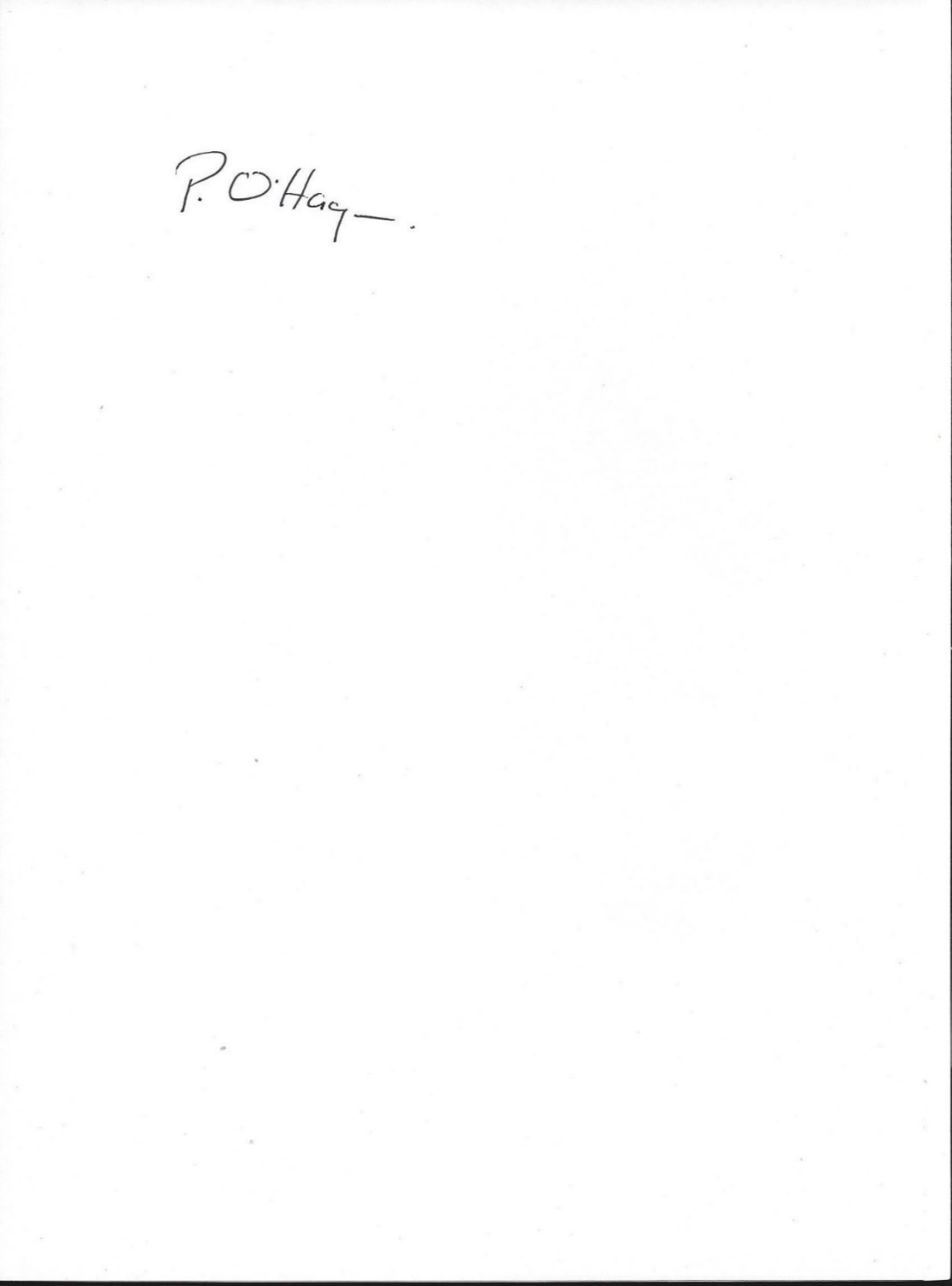 P O’Hagan	Town Clerk23rd July 2020AGENDAWem Town CouncilWem-Birthplace of the Modern Sweet PeaTown Clerk and Treasurer:Mrs. P. E. O’HaganWem Town Council OfficesEdinburgh HouseNew StreetWem, ShropshireSY4 5DB
Tel & Fax: (01939) 232733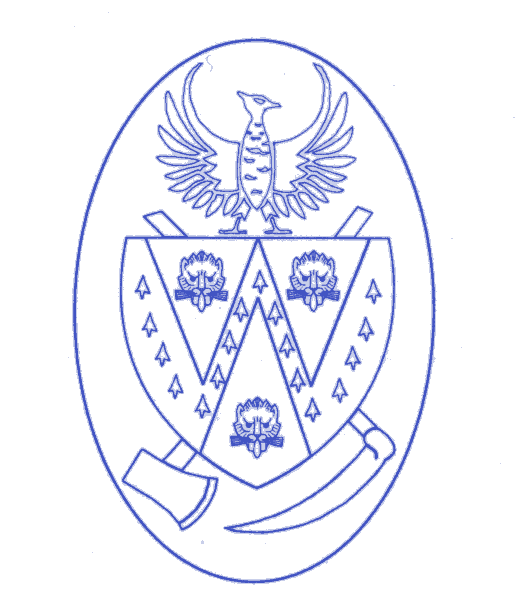 Email: info@wem.gov.ukAssistant Clerk Email: assistant.clerk@wem.gov.ukWebsite: www.wem.gov.uk1To receive apologies and reasons for absence2Disclosure of Pecuniary Interests.a) To receive any disclosure of pecuniary interest - Members are reminded that they must not participate in the discussion or voting on any matter in which they have a Disclosable Pecuniary Interest and should leave the room prior to the commencement of the debate.b) To consider any applications for Dispensations under s33 of the Localism Act 2011.3Public Participation Time - a period of 15 minutes will be set aside for residents of Wem Town to speak.4Council Minutes. To approve as a correct record the minutes of an Ordinary Meeting of the Town Council held on 25th June 2020 (copy enclosed).5Covid 19 Operational Mattersa) Decisions made under delegated powers – to receive a report on (copy enclosed). 6Progress report - To consider the Clerks progress report on matters arising at previous meetings (copy enclosed).7Planning Applications.	a) Planning Applications for considerationi)20/02735/FUL 19 Oakley Meadow, Wem, SY4 5SF Proposed: Erection of single storey rear extension and partial conversion of existing garage into a habitable room.ii) 20/02768/FUL 61 Station Road, Wem, SY4 5BJ Proposed: Formation of dropped kerb for vehicular access across pavement.b) Planning Decisions – i) Report - to consider (copy enclosed).ii) 20/0007/FUL – Former Hawk Site, Shawbury Road, erection of commercial offices - to consider the refusal decision on this application. c) Planning correspondence Notification of Pre-Submission Draft Local Plan Consultation 3.8.20-30.9.20 (copy enclosed).8Finance and Accounts for Paymenta) Monthly budget report and balance sheet - for consideration (copy to follow). b) Accounts for payment - to approve accounts for payment and payments made prior to meeting under delegated authority (Presented at meeting).c) Payment of Accounts during summer recess – to approve.9Finance and Corporate Governance Committee meeting 7.7.20 to receive minutes from this meeting and consider any recommendations made (copy enclosed).10Wem Swimming and Lifestyle Centre Liaison Group meeting 28.7.20 – to receive a report from this meeting and consider any recommendations made (copy to follow).11Wem Economic Forum AGM 15.7.20 – to receive a report from this meeting.12Wem Store Cupboard a) To consider draft of leaflet (phase 3) (copy enclosed). b) To consider proposal to support the development of and contribute towards funding of a pilot meals on wheels scheme in the town (copy enclosed).13Market Towns Covid-19 Grant – to consider application to be submitted on behalf of Wem Town.14Climate Change Action Plan – to review (copy enclosed).15Correspondence (copies enclosed)a) Proposed One Way System b) Shropshire Fire and Rescue Integrated Risk Management Plan (IRMP) 2021-25c) Ideas for the town d) Update: The Local Electricity Bill's Reintroductione) PCC Annual Survey16Reportsa) To receive reports from the Council’s representatives to other bodies.b) To receive a report from Shropshire Council Councillors Mellings and Dee.17Future agenda items – for consideration Councillor’s opportunity to raise items for inclusion on the next agenda – Councillors are respectfully reminded that this is not an opportunity for debate or decision making18Date of next meeting – for consideration19Exclusion of press and public To resolve: That in accordance with s1(2) Public Bodies (Admission of Meetings) Act 1960, members of the public and press be excluded from the remainder of the meeting on the grounds that the following items to be considered involves the likely disclosure of confidential information. a) Morgan Library – to consider report from Working Party meeting held 27.7.20 and email received from Shropshire Council (copy to follow).b) Staff sick leave – to discuss.